Об утверждении плана противодействия коррупции на 2018 – 2019 годыВ соответствии с Федеральным законом от 25 декабря 2008 г. № 276-ФЗ «О противодействии коррупции», на основании Устава муниципального образования Лабазинский сельсовет и в целях создания системы противодействия коррупции, устранения причин её возникновения, пресечения преступлений с использованием должностного положения и обеспечения соблюдения норм служебной этики муниципальными служащими:Утвердить План противодействия коррупции на 2018 – 2019 годы согласно приложению.Контроль за выполнением настоящего постановления оставляю за собой.Постановление вступает в силу с 1 января 2018 года.Глава муниципального образования       	                                 В.А. ГражданкинРазослано: в дело, прокурору района, администрации районаПриложение к постановлениюот 27.12.2017 № 121-пПлан 
противодействия коррупции в администрации МО Лабазинский сельсовет на 2018 – 2019 годы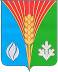 АдминистрацияМуниципального образованияЛабазинский сельсоветКурманаевского районаОренбургской областиПОСТАНОВЛЕНИЕ27.12.2017 № 121-п№ п/пМероприятияСрокИсполнитель(фамилия, инициалы)12341. Организационно-правовые мероприятия1. Организационно-правовые мероприятия1. Организационно-правовые мероприятия1. Организационно-правовые мероприятияРазработка и принятие нормативных правовых актов в соответствии с Федеральным законом от 25.12.2008 года № 273- ФЗ «О противодействии коррупции» и другими федеральными законамипостоянноСпециалисты администрацииРазработка и утверждение перечней мер по противодействию коррупции
в муниципальных учреждениях муниципального образования в течение 2018 - 2019 годовСпециалисты администрацииРабота «телефона доверия» по фактам коррупционной направленности, с которыми граждане и организации столкнулись в процессе взаимодействия с должностными лицами администрации МО Лабазинский сельсоветпостоянноСпециалисты администрацииПроведение анализа работы «телефона доверия» по фактам коррупционной направленности, с которыми граждане и организации столкнулись в процессе взаимодействия с должностными лицами администрации МО Лабазинский сельсовет, размещение информации на официальном сайте муниципального образования в информационно-телекоммуникационной сети «Интернет»по полугодиям (до 1 июля и 15 декабря)Юрисконсульт администрацииПроведение анализа обращений граждан и организаций в целях выявления коррупционных рисков и своевременного реагирования на коррупционные проявления со стороны должностных лиц администрации МО Лабазинский сельсоветпо полугодиям(до 1 июля и 15 декабря) Специалисты администрацииАнализ информации, опубликованной в средствах массовой информации, на предмет выявления сведений о фактах коррупции, личной заинтересованности, нарушений требований к ограничениям и запретам, требований к служебному поведению, требований о предотвращении или об урегулировании конфликта интересов, исполнения обязанностей, установленных в целях противодействия коррупции, со стороны муниципальных служащих и главы администрациипо полугодиям(до 1 июля и 15 декабря) Специалисты администрацииПроведение публичных слушаний по проекту Устава, проекту решения о бюджете на очередной финансовый год, проекту решения об утверждении годового отчета об исполнении бюджета с участием общественностиежегодноЮрисконсульт администрации, специалист по ведению бухгалтерского учётаОфициальное опубликование решения об утверждении бюджета МО Лабазинский сельсовет и годового отчета об исполнении бюджета МО Лабазинский сельсоветв установленные срокиСпециалист по ведению бухгалтерского учётаОфициальное опубликование сведений о численности муниципальных служащих администрации МО Лабазинский сельсовет, работников администрации МО Лабазинский сельсовет с указанием фактических затрат на их денежное содержаниеежеквартальноЮрисконсульт администрацииРазмещение на официальном сайте муниципального образования в сети Интернет информации о деятельности администрации, в том числе:- по вопросам противодействия коррупции;- сведения об основных мероприятиях, проводимых на территории района.постоянноЮрисконсульт администрацииОрганизация контроля за исполнением мероприятий по противодействию коррупции, предусмотренных планомпо полугодиям Специалисты администрацииМониторинг мероприятий по реализации Плана по противодействию коррупции по полугодиямСпециалисты администрацииВключение в ежегодный отчет главы муниципального образования о результатах своей деятельности, деятельности МО Лабазинский сельсовет вопросов, касающихся предупреждения коррупции и борьбы с нейдекабрь 2018г., 2019г.Глава администрацииОрганизация работы Комиссии по противодействию коррупции в муниципальном образовании Лабазинский сельсовет (далее – муниципальное образование)по полугодиямГлава администрацииМониторинг исполнения решений Комиссии при главе администрации по противодействию коррупциипо полугодиямГлава администрацииII. Внедрение антикоррупционных механизмов в систему кадровой работыII. Внедрение антикоррупционных механизмов в систему кадровой работыII. Внедрение антикоррупционных механизмов в систему кадровой работыII. Внедрение антикоррупционных механизмов в систему кадровой работыОбеспечение деятельности комиссии по соблюдению требований к служебному поведению муниципальных служащих и урегулированию конфликта интересов администрацииежеквартальноГлава администрации17. Активизация работы по формированию отрицательного отношения муниципальных служащих к коррупции, проведение разъяснительной работы и оказание муниципальным служащим МО Лабазинский сельсовет консультативной помощи по вопросам применения законодательства Российской Федерации о противодействии коррупции (на учебах аппарата, семинарах, круглых столах и т.д.), в том числе по вопросам:законодательства Российской Федерации о противодействии коррупции, в том числе об установлении наказания за коммерческий подкуп, получение и дачу взятки, посредничество во взяточничестве в виде штрафов, кратных сумме коммерческого подкупа или взятки, об увольнении в связи с утратой доверия;соблюдения ограничений и запретов, требований о предотвращении или об урегулировании конфликта интересов, исполнения обязанностей, установленных в целях противодействия коррупции, в том числе ограничений, касающихся получения подарков;соблюдения антикоррупционного стандарта, требований к служебному поведению и общих принципов служебного поведения муниципальных служащих, утвержденных муниципальными правовыми актами;уведомления представителя нанимателя (работодателя), органов прокуратуры Российской Федерации, иных государственных органов о фактах обращения в целях склонения муниципального служащего к совершению коррупционных правонарушений в порядке, утвержденном муниципальным правовым актом;представления сведений о доходах, об имуществе и обязательствах имущественного характера муниципального служащего и членов его семьи;формирования негативного отношения к коррупции;разъяснение недопустимости поведения, которое может восприниматься окружающими как обещание или предложение дачи взятки либо как согласие принять взятку или как просьба о даче взяткипостоянноСпециалисты администрации18.Ознакомление муниципальных служащих с положениями законодательства Российской Федерации о противодействии коррупции (под роспись), проведение профилактических бесед с муниципальными служащими, мониторинг выявленных в сфере противодействия коррупции нарушений, их обобщение и доведение до сведения муниципальных служащихпостоянноСпециалист по кадрам19.Ознакомление вновь принятых муниципальных служащих администрации Лабазинского сельсовета с вопросами прохождения муниципальной службы, этики служебного поведения муниципального служащего, возникновения конфликта интересов, ответственности за совершение должностных правонарушенийв течение 2018 - 2019 годовСпециалист по кадрам20.Предъявление в установленном порядке квалификационных требований к гражданам, претендующим на замещение должностей муниципальной службыпостоянноСпециалисты администрации21.Оказание муниципальным служащим консультативной помощи по вопросам, связанным с применением на практике требований к служебному поведению и общих принципов служебного поведения муниципальных служащихпостоянноСпециалисты администрации22.Формирование кадрового резерва для замещения вакантных должностей муниципальной службы, формирование резерва управленческих кадровпо мере необходимостиСпециалисты администрации23.Включение в перечень вопросов для проведения аттестации муниципальных служащих вопросов, направленных на проверку знаний законодательства Российской Федерации о противодействии коррупциипри проведении аттестацииСпециалисты администрации24.Обеспечение участия специалистов по вопросам противодействия коррупции в деятельности аттестационных комиссий, комиссии по соблюдению требований к служебному поведению муниципальных служащих и урегулированию конфликта интересовпо мере проведения заседанийСпециалисты администрации25.Мониторинг должностных инструкций муниципальных служащих, занимающих должности, отнесённые к должностям с высокими коррупционными рискамипостоянноСпециалисты администрации26.Проведение проверок достоверности сведений, представленных гражданами, претендующими на замещение вакантной должности муниципальной службы администрациипри принятии на работуСпециалисты администрации27.Прием и обработка сведений о доходах, расходах, об имуществе и обязательствах имущественного характераежегодно, до 30 апреляСпециалисты администрации28.Организация размещения сведений о доходах, об имуществе и обязательствах имущественного характера муниципальных служащих и выборных должностных лиц местного самоуправления на официальном сайте муниципального образования в информационно-телекоммуникационной сети «Интернет»в течение 14 рабочих дней со дня истечения срока, установленного для подачи справок о доходахЮрисконсульт администрации29.Обеспечение предварительного уведомления муниципальными служащими о выполнении иной оплачиваемой работы в соответствии с частью 2 статьи 11 Федерального закона от 2 марта 2007 года № 25-ФЗ «О муниципальной службе в Российской Федерации», в порядке, утвержденном муниципальным правовым актомпо мере необходимостиСпециалисты администрации30.Обеспечение уведомления представителя нанимателя (работодателя) о фактах обращения в целях склонения муниципальных служащих к совершению коррупционных правонарушений в порядке, утвержденном муниципальным правовым актомпо мере необходимостиСпециалисты администрации31.Организация проверки:а) достоверности и полноты сведений о доходах, об имуществе и обязательствах имущественного характера, представляемых: гражданами, претендующими на замещение должностей муниципальной службы, включенных в соответствующий перечень – на отчетную дату;муниципальными служащими, замещающими должности муниципальной службы, включенные в соответствующий перечень – по состоянию на конец отчетного периода;б) достоверности и полноты сведений, представляемых гражданами при поступлении на муниципальную службу в соответствии с нормативными правовыми актами Российской Федерации;в) соблюдения муниципальными служащими ограничений и запретов, требований о предотвращении или об урегулировании конфликта интересов, исполнения ими обязанностей, установленных Федеральным законом от 25 декабря 2008 года № 273-ФЗ «О противодействии коррупции» и другими нормативными правовыми актами Российской Федерациипри наличии оснований (по решению главы администрации)Специалисты администрации32.Проведение служебных проверок по фактам совершения муниципальными служащими коррупционных правонарушений в соответствии муниципальным нормативным правовым актом «О проведении служебных проверок и применения дисциплинарных взысканий» за несоблюдение ограничений и запретов, требований о предотвращении или об урегулировании конфликта интересов и неисполнение обязанностей, установленных в целях противодействия коррупциипри наличии оснований (по решению главы администрации)Специалисты администрации33.Проведение проверки исполнения муниципальными служащими запрета нахождения на муниципальной службе в случае близкого родства или свойства (родители, супруги, дети, братья, сестры, а также братья, сестры, родители, дети супругов и супруги детей) по мере необходимостиГлава администрации34.Обеспечение проверки соблюдения гражданами, замещавшими должности муниципальной службы, ограничений при заключении ими после ухода с муниципальной службы трудового договора и (или) гражданско-правового договора в случаях, предусмотренных федеральными законамипо мере необходимостиЮрисконсульт администрации35.Организация систематического проведения оценок коррупционных рисков, возникающих при реализации органами местного самоуправления своих функций. Своевременное внесение изменений в утверждаемый перечень должностей муниципальной службы, при назначении на которые граждане и при замещении которых муниципальные служащие обязаны представлять сведения о своих доходах, расходах, об имуществе и обязательствах имущественного характера, а также сведения о доходах, расходах, об имуществе и обязательствах имущественного характера своих супруги (супруга) и несовершеннолетних детейпо мере необходимостиГлава администрацииIII. Антикоррупционная экспертиза муниципальных нормативных правовых актов и их проектовIII. Антикоррупционная экспертиза муниципальных нормативных правовых актов и их проектовIII. Антикоррупционная экспертиза муниципальных нормативных правовых актов и их проектовIII. Антикоррупционная экспертиза муниципальных нормативных правовых актов и их проектов36.Обеспечение проведения антикоррупционной экспертизы муниципальных нормативных правовых актов и проектов муниципальных нормативных правовых актов в порядке, предусмотренном муниципальным правовым актомпостоянноЮрисконсульт администрации37.Обеспечение условий для проведения институтами гражданского общества независимой антикоррупционной экспертизы муниципальных нормативных правовых актов и их проектов, в том числе:определение ответственных должностных лиц, размещающих проекты муниципальных нормативных правовых актов, на специальном разделе официального сайта муниципального образования в информационно-телекоммуникационной сети «Интернет»;обеспечение размещения проектов муниципальных нормативных правовых актов на специальном разделе официального сайта администрации муниципального образования в информационно-телекоммуникационной сети «Интернет»постоянноГлава администрации, юрисконсульт администрации38.Своевременное устранение выявленных органами прокуратуры в нормативных правовых актах администрации и их проектах коррупциогенных факторовпри поступлении информации прокуратуры Курманаевского районаЮрисконсульт администрации39.Обеспечение своевременного предоставления принятых муниципальных нормативных правовых актов в регистр муниципальных правовых актов Оренбургской области в целях проведения их правовой и антикоррупционной экспертизыпостоянноЮрисконсульт администрацииIV. Участие институтов гражданского общества в деятельности администрации Лабазинского сельсоветаIV. Участие институтов гражданского общества в деятельности администрации Лабазинского сельсоветаIV. Участие институтов гражданского общества в деятельности администрации Лабазинского сельсоветаIV. Участие институтов гражданского общества в деятельности администрации Лабазинского сельсовета40.Обеспечение возможности участия общественных объединений и иных некоммерческих организаций, представителей общественности, и иных специалистов в работе совещательных и вспомогательных органов при главе муниципального образования, в проводимых им мероприятиях.по мере необходимостиСпециалисты администрации41.Обеспечение общественного обсуждения проектов муниципальных нормативных правовых актов постоянноСпециалисты администрации42.Проведение проверок по жалобам граждан на незаконные действия муниципальных служащих с целью установления фактов проявления коррупциипо фактам обращения граждан Глава администрации, юрисконсульт администрацииV. Мероприятия, проводимые при исполнении муниципальных функций и предоставлении муниципальных услуг. Совершенствование организации деятельности при осуществлении муниципальных закупок на поставку товаров, выполнение работ, оказание услуг для муниципальных нужд муниципального образования. Осуществление муниципального финансового контроляV. Мероприятия, проводимые при исполнении муниципальных функций и предоставлении муниципальных услуг. Совершенствование организации деятельности при осуществлении муниципальных закупок на поставку товаров, выполнение работ, оказание услуг для муниципальных нужд муниципального образования. Осуществление муниципального финансового контроляV. Мероприятия, проводимые при исполнении муниципальных функций и предоставлении муниципальных услуг. Совершенствование организации деятельности при осуществлении муниципальных закупок на поставку товаров, выполнение работ, оказание услуг для муниципальных нужд муниципального образования. Осуществление муниципального финансового контроляV. Мероприятия, проводимые при исполнении муниципальных функций и предоставлении муниципальных услуг. Совершенствование организации деятельности при осуществлении муниципальных закупок на поставку товаров, выполнение работ, оказание услуг для муниципальных нужд муниципального образования. Осуществление муниципального финансового контроля43.Осуществление контроля за использованием муниципального имущества, в том числе переданного в аренду, хозяйственное ведение и оперативное управлениев течение годаСпециалист по ведению бухгалтерского учёта44.Проведение мониторинга исполнения административных регламентов исполнения муниципальных функций по осуществлению муниципального контроля и административных регламентов предоставления муниципальных услуг. Разработка изменений в административные регламенты по итогам мониторинга, в том числе в связи с изменением законодательства Российской Федерации и законодательства Оренбургской областиежегодно, 1 раз в полугодиеСпециалист по ведению бухгалтерского учёта45.Внесение изменений в должностные инструкции муниципальных служащих, направленных на конкретизацию их полномочий в соответствии с утвержденными административными регламентами исполнения муниципальных функций по осуществлению муниципального контроля и административными регламентами предоставления муниципальных услуг муниципального образованияпостоянноСпециалисты администрации46.Проведение мероприятий по повышению эффективности системы муниципальных закупок на поставку товаров, выполнение работ, оказание услуг для муниципальных нужд муниципального образования2 раза в годСпециалист по ведению бухгалтерского учёта47.Соблюдение требований антикоррупционного законодательства в конкурсной, аукционной, котировочной документации при осуществлении муниципальных закупок на поставку товаров, выполнение работ, оказание услуг для муниципальных нужд муниципального образования и нужд муниципальных учреждений в целях предотвращения коррупционных рисков; проведение сопоставительного анализа закупочных и среднерыночных цен на товары (работы, услуги), закупаемые для муниципальных нуждпостоянноСпециалист по ведению бухгалтерского учёта48.Совершенствование условий, процедур и механизмов муниципальных закупок на поставку товаров, выполнение работ, оказание услуг для муниципальных нужд муниципального образования, в том числе путем расширения практики проведения открытых аукционов в электронной формепостоянноСпециалист по ведению бухгалтерского учёта49.Выявление коррупционных рисков на стадии подготовки документов по размещению муниципальных закупок на поставку товаров, выполнение работ, оказание услуг для муниципальных нужд муниципального образования с целью устранения коррупционных факторовпостоянноСпециалист по ведению бухгалтерского учёта50.Недопущение внеконкурсного размещения муниципальных закупок на поставку товаров, выполнение работ, оказание услуг для муниципальных нужд муниципального образования постоянноСпециалист по ведению бухгалтерского учёта51.Проведение проверок в целях осуществления муниципального финансового контроляв течение годаСпециалист по ведению бухгалтерского учётаVI. Меры по минимизации «бытовой» коррупции52.Проведение учебы аппарата «Борьба с бытовой коррупцией»ежегодно, 3 кварталГлава администрации, юрисконсульт администрации53.Размещение информационных стендов по борьбе с «бытовой коррупцией»2 квартал 2018 годаСпециалисты администрации